Oberbürgermeister der Stadt Mannheim Herrn Christian Specht Rathaus, E 5 68159 MannheimAntrag zu den Etatberatungen 2024Für die gesamte SPD-Gemeinderatsfraktion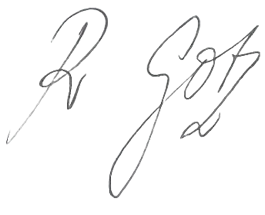 Reinhold GötzVorsitzenderAntrag:Antrag:Antrag:Antrag:Antrag:Dienststelle:TEH:TFH:Seite im HaushaltsplanHH-Plan 2024:HH-Plan 2025:HH-Plan 2026:HH-Plan 2027:Produkt-Nr/Inv.Strategisches Ziel:Antragsbegründung:Antragsbegründung:Antragsbegründung:Antragsbegründung: